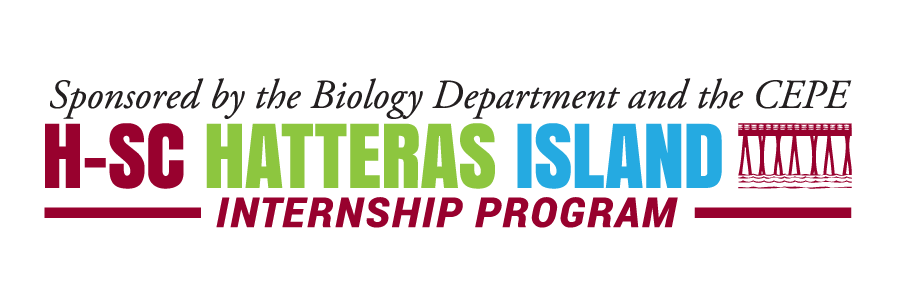 APPLICATIONPersonal InformationName: 						Graduation Year: 		HSC Email: 						PO Box: 			ALT Email:  				Academic InformationOverall GPA:  		Major: 						Major GPA: 			Why did you choose this major?  																																		List the other extracurricular activities you regularly participate in: 																																								Internship InformationWill this be your first time participating in an internship? 			If yes, tell us what you hope to gain from this experience.  If no, tell us about your previous experience: ____________________________________________________________________________________________________________________________________________________________________________________________________________________________________________________________________________________________________________________________________________________________Have you ever worked for (or volunteered for) a non-profit before, discuss the experience?  																																																																Other than college, have you ever lived away from home for an extended period of time?  If yes, please let us know in what capacity.________________________________________________________________________________________________________________________________________________________________________________________________________________________________________Read the following passage and as concisely, and thoughtfully as possible, provide us with how the Hatteras Island Ocean Center might approach the problem in an effort to bridge the divide between constituenciesSea turtles have existed for 100 million years, but in the last century, the impacts of man through accidental capture in fishing nets, habitat destruction, pollution, and plastics in the ocean have significantly reduced populations by as much as 95%. Six of the seven species nest in the warmer beaches of the US, and all of these are protected by the Endangered Species Act of 1973. Although volunteer groups and park personnel can identify egg-laying sites almost immediately, the hatching date (when they emerge onto the beach) cannot be very accurately predicted. Beginning at 50 days after the eggs are laid, the National Park Service (NPS) at the Cape Hatteras National Seashore fences off a lane from the nest to the ocean and forbids other access to that lane until either the hatchlings appear or 100 days has elapsed. As the popularity of Hatteras Island National Seashore in North Carolina has grown, it has become increasingly difficult for the National Park Service to meet its obligations to both people and sea turtles, as the system of expanding nest enclosures limits recreational use of the Seashore. This long protection period creates conflicts with other uses for beach access, such as fishing and vehicular movement for recreation and safety. Local fishermen and tourists alike are unhappy with the impact of these closures. Conflicts are inevitable, often leading to numerous complaints and even lawsuits. Turtle Sense, a remote system of monitoring sea turtle nests, is one collaborative venture that seeks to minimize these conflicts by using buried sensors and communication towers to predict the emergence of the hatchlings within a one-day period. The Turtle Sense program has been relatively successful, but has still met with some lingering resistance. ________________________________________________________________________________________________________________________________________________________________________________________________________________________________________________________________________________________________________________________________________________________________________________________________________________________________________________________________________________________________________________________________________________________________________________________________________________________________________________________________________________________________________________________________________________________________________________________________________________________________________________________________________________________________________________________________________________________________________________________________________________________________________________________________________________________________________________________________________________________________________________________________________________________________________________________________________________________________________________________________________________________________________________________________________________________________________________________________________________________________________________________________________________________________________________________________________________________________________________________________________________________________________________________________________________